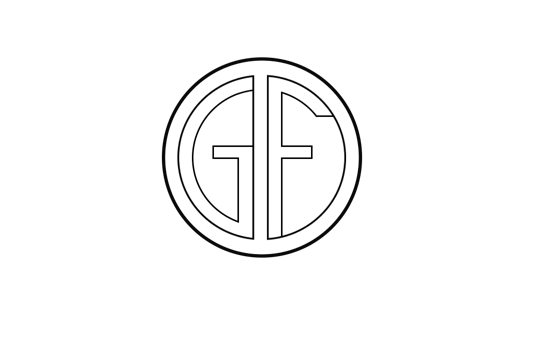   RETOURBONVul hieronder de vereiste gegevens in           De retourbon moet altijd met het pakket worden verzonden.RETOURCODE/REDEN RETOURZENDING:Te kleinTe grootVoldoet niet aan de verwachtingen Productiefout, kapot, vlek, enz.Vertraging in de levering, spijt van aankoop, o.i.d.Verkeerd artikel geleverdLet op: de items die je wilt retourneren, moeten binnen 14 dagen, vanaf de datum van ontvangst van je pakket, naar ons worden teruggezonden.Het retourbedrag wordt teruggestort op het door jou ingevulde rekeningnummer bovenaan de pagina. RegelRetourcodeAantalArtikelnummerMaatKleur010203040506